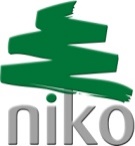 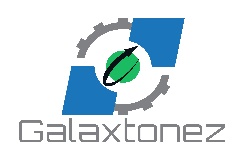  FEASIBILITY STUDY OF THE PROJECT„RECONSTRUCTION OF THE CEMENT PLANT IN BERBERA“THE REPUBLIC OF SOMALILAND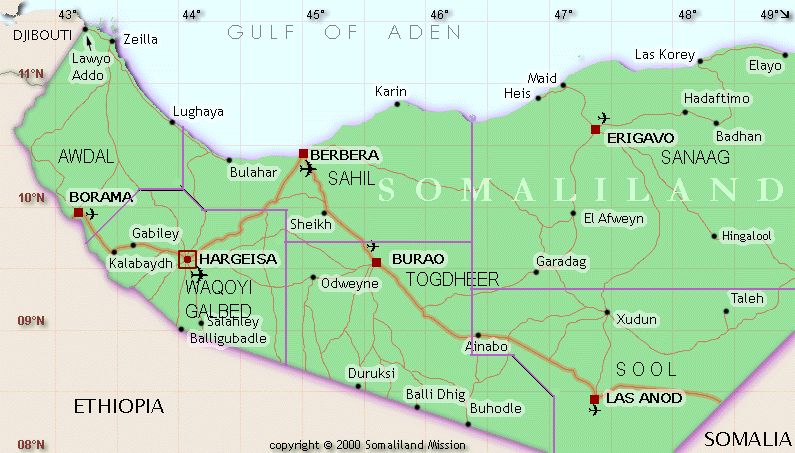 *****Prague,January 2019Feasibility study of the project„Reconstruction of the cement plant in Berbera“CONTENTS OF THIS FEASIBILITY STUDYThe annotationThe annotation project sheetAbout the project and the project rationaleThe market analysis and the Marketing conceptThe raw materiále inputs, the energy and the subsidiary materialThe placement of the project, the area of the cement plant and the enviromental impactThe technical solution of the projectThe organization structure and a the overhead costs of the project  Human resourcesThe schedule of project realization The financial analysis and the requirement of the investment  The economic analysisANEXXESRepublic  Somaliland in Africa -  the mapThe placement of the cement plant in Berbera v Berbeře – the satelite imageArea of the cement plant – the satelite imageThe current status of the cement plant 1. AnnotationIn march 2008 was signed „the MEMORANDUM about cooperation“ between Czech-Somali´s chamber of the commerce and the company CZECH Engineering, s.r.o. The main reason for why the MEMORANDUM of the cooperation was found is creation the conditions for the company CZECH Engineering and other companies for the recontruction of the cement plant in BERBERA.	At the end of May and at the beginning of June, 2008 was realized the bussines trip to Somaliland, Berbera accordance with the MEMORANDUM of the cooperation and there was conducted the inspection of the cement plant to know the current status of the cement plantThe following documents was discussed and signed by relevant government authorities in accordance with the bussines trip:The Licence Agreement about mining lime arround the cement plant Berbera The Lease Contract of the area where is the cement plant (Berbera)The Protocol on the use of labour in Rebulic SomalilandThe Cooperation Protocoll with the port in Berbera The Protocol on profits derived from the operation of cement plant in favor of Republic SomalilandThe Protocol to ensure access to water for the operation of the cement plant Based on the analysis and evaluation of available data has been compiled preliminary "feasibility study", whose conclusions are summarized in Section No.3.In 2010, the company withdrew from the project Czech Engineering s.r.o. (the reason for this was the death of Mr. Ing. Zdeněk little man, who drove for the Czech Engineering Ltd. for the project) at the same time in 2009 the Czech Republic changed the name of the Somali Chamber of Commerce on the East African Joint Chamber of Commerce. Contract for the Czech Engineering Ltd. was taken over by NIKO TRADE Ltd. and its organizational folder in the Czech Republic NIKO TRADE CZ Ltd. at the end of 2013 and continues in the project further.2. The annotation project sheet3 About the project and the project rationaleCement plant at the port of Berbera built a Romanian company in 1973 to help Somalia with the MEAC. Cement plant was in operation until 1991 when it was badly damaged during the Civil War, when separating from the rest of Somalia, Somaliland, and proclaimed an independent republic of Somaliland. 	Now, the cement plant is owned by the Republic of Somaliland and it is looking for potential investor. In this context, was approached by the Czech-East Africa Chamber of Commerce. Main factors that represent strengths and weaknesses of the project, opportunities and threats are:4.The market analysis and the Marketing conceptThe annual consumption of cement in the Republic of Somaliland is about 120 000 tonnes. Cement is imported through the port of Berbera and distributed by cars and trucks. The cement is packed always in bags of . The Republic of Somaliland, as in all other countries in the Horn of Africa, used dual pricing. The first price level is for distributors and wholesalers and the price for a  bag is between $ 6.00 and $ 8.00,ie 120-160 USD / t. The price is derived from the amount and according to available information, of 1000 Mt sells cement and larger and the price of  and USD/50 number around 100 Mt of cement for the price of $ 8.00 / . Other price range depends on the quantity and detail price is around $ 9.00 to $ 10.00, ie 180-200 USD / t.A relevant market for cement plant in Berbera is:- The Republic of Somaliland- Somalia- Ethiopia- Eritrea- The Republic of Djibouti- Southern Sudan- Yemen- OmanTo ensure the first phase distribution of cement from the cement plant will be used in Berbera by the network of distributors and at the same time the opportunities for the "memorandum about cooperation" agreement between the Czech-East Africa Chamber of Commerce and the Chamber of Commerce, Industry and Agriculture of the Republic of Somaliland.For the founding of gradual market in East Africa will need to set up service centers, where the cement will be distributed to other areas of Central Africa. These distribution centers will be equipped with silos for storage of bulk cement storage and malts sacked cement. In the first stage are 2-3 distribution centers in the Republic of Somaliland, 3 distribution centers in Somalia and 5 distribution centers in Ethiopia. In the implementation of distribution centers will help the Czech Embassy in  Ethiopia.If „the MEMORANDUM about cooperation“ with Sudan will be signed, so the distribution centers will be realized in Southern Sudan (at least two centers).5.The raw materiále inputs, the energy and the subsidiary materialBasic raw material - limestone - is guaranteed by a license agreement on the extraction of limestone in cement plant near Berbera. Range of proven reserves are around 100 million tons of limestone. Place of extraction of raw material corrections will be clarified after a detailed analysis of 11/2019. Requirement of electricity will be ensured of refurbished diesel power units (5 x 1831kW). Diesel fuel oil burned as a rotary kiln will be purchased at the oil terminal port of Berbera. Water supplies are secured "protocol to ensure access to water for the operation of cement plants“ directly from the main water supply of the cement plant. Refractories and spare parts will be imported through the port of Berbera. 6.The placement of the project, the area of the cement plant and the enviromental impactThe grounds of cement plant is situated 11km south from the port in Berbera, on the right from the road to Berbera – Burao, on the the mountain Sheikh. (For details see Annex No.1, No.2, No.3,).The area is bounded by a cement concrete slab fence and is guarded by armed security guard.During the inspection tour on May 28 - June 6, 2009 were in the area identified the following sites:01. 	Bearing limestone03. 	Crushing plant materials03. 	Crushing limestone First Grade03b. 	Crushing limestone Second Grade03c. 	Crushing gypsum09.	Trays of raw materials10. 	Grinding materials11.	Homogenization silos14.	Exchanger15.	Rotary kiln16. 	Clinker Cooler20. 	Fuel Economy 26. 	Transport and storage of cement29.	Cement mining32.	Transport and storage of cement34. 	Packaging and shipping of cement34a.	Cement silos34b.	Filler cement34d.	Road weighing-machine60.	Substation 6kV61.	Measurement and management system36.	Compressor room40.	Laboratory42. 	Mechanical Workshops42a.	Stock of materials43. 	Energocenter49.	Furnace linings and lunge80. 	Garage autopark81.	Office building82. 	Changing rooms83.	Kitchen and dining room84.	Tank85.	Main water stopThe current status of the Cement plant is documented in Appendix No. 4.Environmental burden leaked from the lubrication circuit of cement raw mill (Building No. 29) and aboveground storage tanks (Building No. 20). 7.The technical solution of the projectPreviously declared capacity of cement plant was 300,000 tons / year. Really it is achieved approximately 100,000 tons / year. The limiting factor is the particular performance tube mills 1.8 x  (2 pieces of raw milling and grinding of 2 pieces of cement). Technological risk can be attributed to a "prototype" solution homogenization of raw materials (see Annex 4, Fig.11).The prime operation was faced with the consequences of poor homogenization of the raw materials. THE CURRENT STATUS OF THE PROJECT:structure buidlings - are in generally good condition usable at low cost to repair the roof, wiring, windows, doors, air conditioning units, necessary equipment) mechanical part of a technological classification - all not used, need a complete overhaul, there is a risk of losing some smaller partsc) electrical parts, including measurement and control - need to be replaced by a new installation of a new projectFollowing to the fact you can recommend technical - organizational solutions: For the target capacity can be considered the production of cement 300 ton/year.All four tube mills 1.8 x11,  to rebuild cement millingPneumatic transport of raw meal and cement to replace the mechanical transport. To install a vertical grinding mill raw material corresponding performanceBuild a new homogenizing siloRecalculate the power heat exchanger and rotary kiln to propose appropriate modifications Increase storage sacked cement with manual palletizing8.The organization structure and a the overhead costs of the project To ensure the implementation of the project "Reconstruction of cement in Berbera“ and its next operation is proposed to establish a separate legal entity (eg, limited liability company) called BERBERA CEMENT, LTD. It is expected that the company BERBERA CEMENT LTD, will have two separate organizational units:BERBERA CEMENT MANUFACTORING LTD who will be responsible for their own production of cement, and everything connected with the production of cement.BERBERA CEMENT DISTRIBUTION LTD who will be responsible for the complete distribution of cement across Africa and the Middle East.Preliminary schedule of the supply system of the project is shown in Figure No. As an exporter in the diagram given to this moment  NIKO TRADE LTD. which now provides for the coordination of the project. It is assumed that the exporter (principal contractor) selects BERBERA CEMENT, LTD after its establishment. BERBERA CEMENT, LTD. will be established with registered capital of 10.000 USD with this shareholder structure:
75% - a strategic investor
15% - the NIKO TRADE LTD.  party represented by 
10% - the Somaliland side.The capital of the company BERBERA CEMENT, SE. will gradually increase to around 6- EUR..Overhead costs of the project were estimated about CZK 7.5 million and will be covered by equity BERBERA CEMENT, LTD.Preliminary schedule of the supply system projectLegenda: 	1. Export Contract		                                                9.  Delivery of technologies2. Credit agreement				10. Delivery dedusting3. Contract of instance export credit risk       	                11. Supply and installation of linings 4. Delivery of goods and services			12. Supply and reconditioning of conveyor5.Drawing buyer credit      			                13. Providing of materials, works and  services6. Repayment of loan				       	 7. Delivery of technological part8. Delivery of overhaul and assembly part   10. Human resources Labor for restoration work and the actual operation of cement plant  will be ensured on the basis of the "Protocol on the use of labor in the Republic of SomalilandWe expect by this manner to use around 230-250 local employees. Management of start-up reconstruction and stabilization operations will be provided under the supply contract with organizations using the potential strategic partners.Costs of protective equipment and training are included in investment costs of the project. 11. The schedule of project realizationThe implementation of the project is divided into three phases:phase - preparation					 010-12/2019Upcoming goals are:- establishing a legal entity BERBERA CEMENT, LTD.- selection of general contractor of reconstruction- detailed analysis of raw materials- clarification of technical terms for the development of the reconstruction project - ensure the permanent presence of the representative BERBERA CEMENT,LTD.     has  a cement plant    preparing materials for the project funding to ensure its reconstruction
     approval II. phase - grinding and cement packing			                      09-12/2020The aim of this stage is to produce all four tube mills cement from imported clinker and sell it as a package with a target capacity of 240 000t/rok.

- To reconstruct the associated operating and file the necessary equipmentIII. phase - reconstruction of training materials and clinker burning	01/2021-                                                                                                                         03/2022The aim of this phase of reconstruction is to restore the ability to produce cement clinker. 12. The financial analysis and the requirement of the investmentParticular stages of the project were awarded on the basis of available evidence and expert estimate as follows:   I. phase -  preparation				                               500.000,- USD II. phase – grinding and cement packing			     19.500.000,- USDIII. phase – linker burning			     	                30.000.000,- USDThese investment costs include:Geological prospecting deposits of limestone			 350.000,-  USDGeodetic survey of the site                   				   80.000,-  USDFeasibility study 							 240.000,-  USDEngineering project design			                    1.500.000,-  USDMachinery                 				                  12.420.000,-  USDElectro + Control systém    			                  23.410.000,-  USDTransport and instance                                                          1.200.000,-  USD  Assembly                 		 	            	          4.800.000,-  USDConstruction  				                               3.200.000.-  USDTechnical support     					          2.500.000,-  USDTraining of workers  		 		                     3.000.000,-  USD         Total cost:    50.000.000,- USD13. Economic analysis of the projectThere were developed two variants of an integrated financial analysis project (see Table 1 and Table 2, which works with the following input parameters:INTEGRATED FINANCIAL ANALYSIS OF PROJECT „RECONTRUCTION OF THE CEMENT PLANT IN BERBERA“ (optmistic option)																			tis. USDINTEGRATED FINANCIAL ANALYSIS OF PROJECT „RECONTRUCTION OF THE CEMENT PLANT IN BERBERA“(blue option)																	tis. USDThe Republic of Somaliland in Africa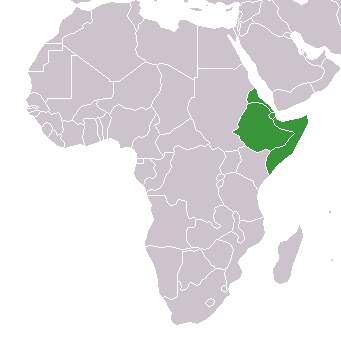 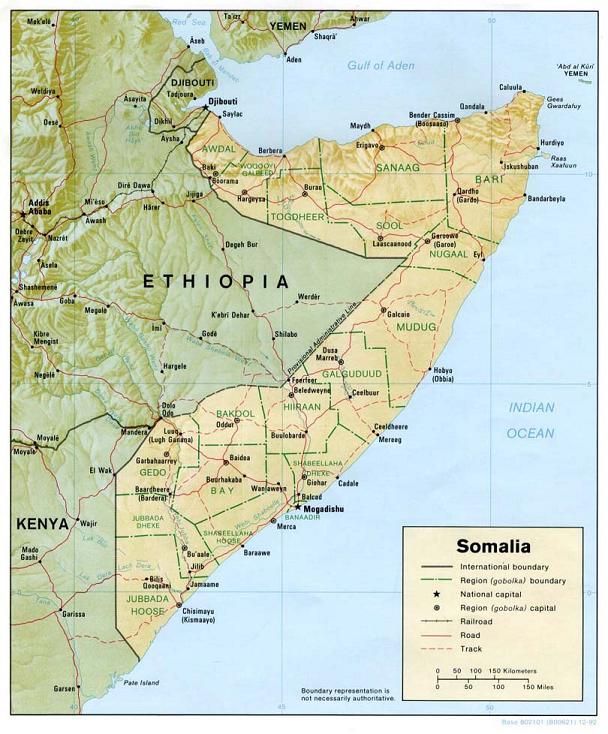 Localization of cement plant in Berbera – satelite picture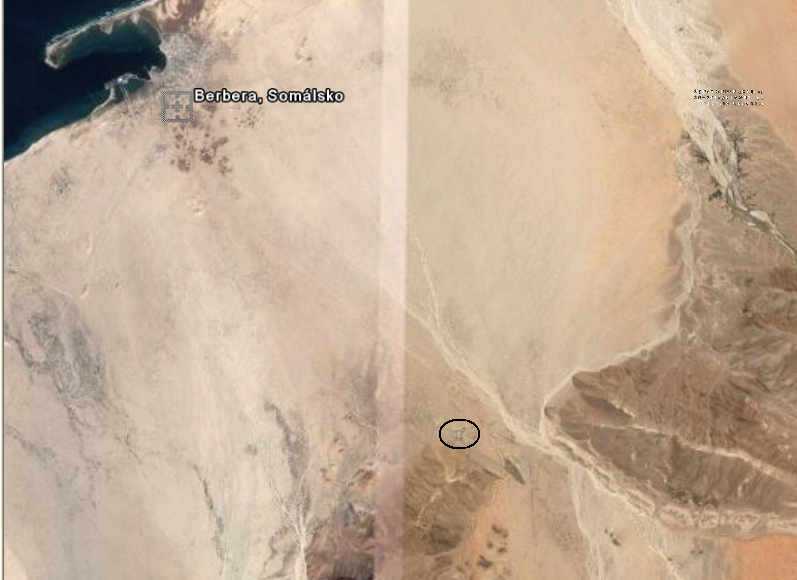 Location of cement plant – satelite picture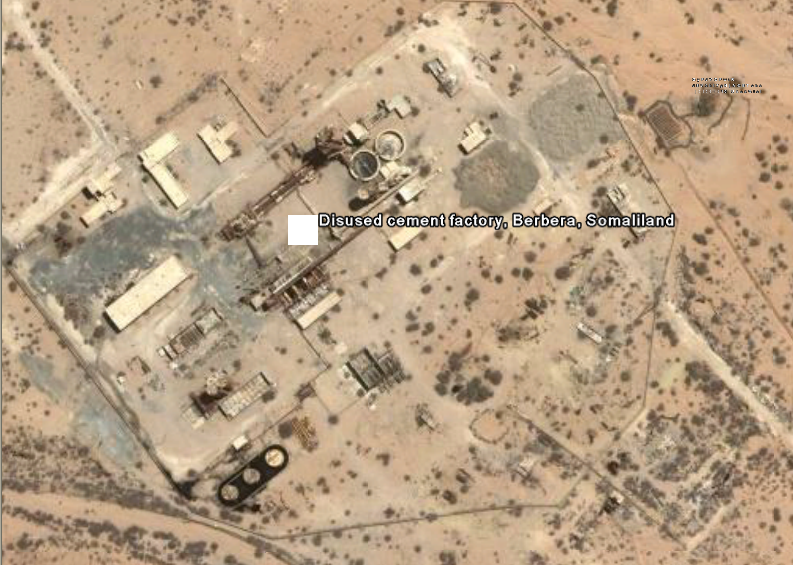 The name of the projectThe name of the projectReconstruction of the cement plan in Berbera Reconstruction of the cement plan in Berbera Territory Territory Republic SomalilandRepublic SomalilandGoel/ObjectGoel/ObjectRestoring operation of cement plant built in 1973 by Romanian society, which was in operation until 1991Restoring operation of cement plant built in 1973 by Romanian society, which was in operation until 1991The type of bussinesThe type of bussinesThe „turn-key“ delivery The „turn-key“ delivery The contract partyThe contract partyBERBERA CEMENT, LTD.BERBERA CEMENT, LTD.General contractorGeneral contractorNot decided yet, coordination of training carrying out NIKO TRADE LTD. and NIKO TRADE CZ LTD. Not decided yet, coordination of training carrying out NIKO TRADE LTD. and NIKO TRADE CZ LTD. SubcontractorsSubcontractorsNIKO TRADE CZ LTD.Galaxtonez Limited s.r.o.PSP PřerovDITHERM, a.s.ZVVZ, a.s.Local bussines contractor of general contractor´s choiceNIKO TRADE CZ LTD.Galaxtonez Limited s.r.o.PSP PřerovDITHERM, a.s.ZVVZ, a.s.Local bussines contractor of general contractor´s choiceFinancing methodFinancing methodProject financingIt selected the optimal investor or a bankProject financingIt selected the optimal investor or a bankThe total price of supplyThe total price of supplyUSD 50 000 000,- USD 50 000 000,- The datePresumption of tenderPresumption of tender10 - 11/2019The datePresumption of contract closurePresumption of contract closure12/2019The dateDelivery timeDelivery time09/2020 - 11/2022Project InvestigatorsProject InvestigatorsNIKO TRADE LTD.      GALAXTONEZ LIMITED s.r.o.Ing. Ivan Svoboda         Jan RůžičkaJan RůžičkaNIKO TRADE LTD.      GALAXTONEZ LIMITED s.r.o.Ing. Ivan Svoboda         Jan RůžičkaJan RůžičkaStrenghtsWeaknessesClear OwnershipThe High quality basement of raw materials Location near the port of BerberaPossibility of relatively cheap energy inputsPractically no administrative restrictionsThe technical standard of the original equipment (in particular, before homogenization)Technical documentation of the original building construction is not existsOpportunitiesThreatsThe price of cement is very high and still increasing Possibility of constructing a new modern line without participation in the competition - procedurePresumption of a stable and peaceful political situation in accordance with the preparation of building a U.S. military next to Berbera The Republic of Somaliland is not internationally recognizedSome possibility of terrorist attacks (very unlikely now, given the stability of the government of Somaliland)According to the OECD classification the Somaliland  is 7th risk group and it is uninsurable country ParameterBlue optionOptimistic optiona) The selling price of cement120 USD/tD/tb) Revenues from sales of cement    per year28.600.000,- USD38.400.000,-USDc) Interests + credit insurance7% p.a.7% p.a.d) Depreciation8 let8 lete) Costs of cement production from imported clinker80 USD/t80 USD/tf) Costs of cement production from own clinker60 USD/t60 USD/tPreparationRecontructionRecontructionPreparationI. phaseII.phase201920202021202220232024202520262027202820291Total costs50019 50030 0002Operating costs22 89023 62522 88222 13821 39420 65020 65020 65018 1502.1 Cash expenses1920014400144001440014400144001440014400144002.2 Depreciation2 5006 2506 2506 2506 2506 2506 2506 2503 7502.3 Interests for the loan repayment1 1902 9752 2321 4887443Returns38 40038 40038 40038 40038 40038 40038 40038 40038 4003.1 Revenues from sales27 60027 60027 60027 60027 60027 60027 60027 60027 6004Net cash income15 51014 77515 51816 26217 00617 75017 75017 75020 2504.1 Income tax000001 7751 7751 7752 0254.2 Net profit15 51014 77515 51816 26217 00615 97515 97515 97518 225      Interests1 1902 9752 2321 48874400004.3 Net profit + interests16 70017 75017 75017 75017 75015 97515 97515 97518 225     Depreciation2 5006 2506 2506 2506 2506 2506 2506 2503 7504.4 Net profit + interests + depreciaton19 20024 00024 00024 00024 00022 22522 22522 22521 9755Net cash flow19 20024 00024 00024 00024 00022 22522 22522 22521 9756Funding sources50019 50030 0006.1 Share capital5002 5004 5006.2 Bank loan17 00025 5007Financial liabilities1 19013 60012 85712 11311 36900007.1 Repayment of the loan10 62510 62510 62510 6257.2 Interests for the loan repayment1 1902 9752 2321 48874400007.3 Dividends8Net cash balance18 01010 40011 14311 88712 63122 22522 22522 22521 9759Cumulative net cash balance18 01028 41039 55351 44064 07186 296108 521130 746152 721PreparationRecontructionRecontructionPreparationI. phaseII.phase201920202021202220232024202520262027202820291Total costs50019 50030 0002Operating costs22 89023 62522 88222 13821 39420 65020 65020 65018 1502.1 Cash expenses1920014400144001440014400144001440014400144002.2 Depreciation2 5006 2506 2506 2506 2506 2506 2506 2503 7502.3 Interests for the loan repayment1 1902 9752 2321 4887443Returns28 80028 80028 80028 80028 80028 80028 80028 80028 8003.1 Revenues from sales27 60027 60027 60027 60027 60027 60027 60027 60027 6004Net cash income5 9105 1755 9186 6627 4068 1508 1508 15010 6504.1 Income tax000008158158151 0654.2 Net profit5 9105 1755 9186 6627 4067 3357 3357 3359 585     Depreciation1 1902 9752 2321 48874400004.3 Net profit + interests7 1008 1508 1508 1508 1507 3357 3357 3359 585     Depreciation2 5006 2506 2506 2506 2506 2506 2506 2503 7504.4 Net profit + interests + depreciation9 60014 40014 40014 40014 40013 58513 58513 58513 3355Net cash flow9 60014 40014 40014 40014 40013 58513 58513 58513 3356Funding sources50019 50030 0006.1 Share capital5002 5004 5006.2 Bank loan17 00025 5007Financial liabilities1 19013 60012 85712 11311 36900007.1 Repayment of the loan10 62510 62510 62510 6257.2 Interests for the loan repayment1 1902 9752 2321 48874400007.3 Dividends8Net cash balance8 4108001 5432 2873 03113 58513 58513 58513 3359Cumulative net cash balance8 4109 21010 75313 04016 07129 65643 24156 82670 161